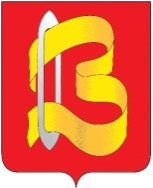 ПОСТАНОВЛЕНИЕАДМИНИСТРАЦИИ ГОРОДСКОГО ОКРУГА ВИЧУГА25 февраля 2021 г.                                                                                                 № 101О внесении изменений в постановление администрации городского округа Вичуга от 31.12.2019 г. № 1034В соответствии со статьей 179 Бюджетного кодекса Российской Федерации, Федеральным законом от 06.10.2003 г. № 131-ФЗ  "Об общих принципах организации местного самоуправления в Российской Федерации", руководствуясь Уставом городского округа Вичуга, ПОСТАНОВЛЯЮ:1. Внести  в  постановление  администрации городского округа Вичуга  от 31.12.2019г. № 1034 «Об утверждении муниципальной программы «Развитие системы образования городского округа Вичуга»» следующие изменения:1.1. Приложение к постановлению администрации городского округа Вичуга от 31.12.2019 г. № 1034:1.1.1.  в разделе 1 «Паспорт программы» строку «Целевые индикаторы (показатели) программы» и «Объёмы ресурсного обеспечения программы» изложить в следующей редакции: 1.1.2.  раздел 3 «Сведения о целевых индикаторах (показателях) Программы» изложить в следующей редакции: «Целевые  индикаторы    и  показатели  программы»1.1.3.  раздел 4 «Ресурсное обеспечение муниципальной программы» изложить в следующей редакции:« 4. Ресурсное обеспечение муниципальной программырублей»1.2. В приложении № 2 к муниципальной программе «Развитие системы образования городского округа Вичуга»:1.2.1. в разделе 1 «Паспорт подпрограммы» строку «Объемы ресурсного обеспечения подпрограммы» изложить в следующей редакции»:«»1.2.2. раздел 2 «Характеристика мероприятий подпрограммы» дополнить пунктом 1.4. следующего содержания:«1.4. Создание и обеспечение функционирования центров образования естественно-научной и технологической направленности в общеобразовательных организациях, расположенных в сельской местности и малых городах.Мероприятие предполагает оснащение общеобразовательных организаций, расположенных в сельской местности и малых городах, на базе которых создаются центры образования естественно-научной и технологической направленностей "Точка роста", комплектами оборудования, предназначенными для освоения основных образовательных программ основного общего и среднего общего образования по предметным областям "Математика и информатика" и "Естественно-научные предметы" ("Естественные науки"), а также разработку и распространение методических материалов для совершенствования практической подготовки обучающихся по учебным предметам из указанных предметных областей, дополнительного образования (МБОУ СОШ № 11,13 - 2021 год; МБОУ ООШ № 9, МБОУ СОШ № 10 – 2022 год; МБОУ ООШ № 6 - 2023 год).Исполнители мероприятия - общеобразовательные организации городского округа Вичуга.Срок выполнения мероприятия – 2021-2023 годы».»1.2.3. раздел  3 «Целевые индикаторы (показатели) подпрограммы» изложить в следующей  редакции:«»1.2.3. раздел 4 «Ресурсное обеспечение подпрограммы» изложить в следующей  редакции:« 4. Ресурсное обеспечение подпрограммы                                  рублей»1.3. В приложении № 4 к муниципальной программе «Развитие системы образования городского округа Вичуга»:1.3.1. в разделе 1 «Паспорт подпрограммы» строку «Объемы ресурсного обеспечения подпрограммы» изложить в следующей редакции»:«»1.3.2. раздел  3 «Целевые индикаторы (показатели) подпрограммы» изложить в следующей  редакции:«»1.3.3. раздел 4 «Ресурсное обеспечение подпрограммы» изложить в следующей  редакции:« 4. Ресурсное обеспечение подпрограммы                                  рублей»1.4. В приложении № 5 к муниципальной программе «Развитие системы образования городского округа Вичуга»:1.4.1. в разделе 1 «Паспорт подпрограммы» строку «Объемы ресурсного обеспечения подпрограммы» изложить в следующей редакции:«»1.4.2. раздел 4 «Ресурсное обеспечение подпрограммы» изложить в следующей  редакции:« 4. Ресурсное обеспечение подпрограммы Рублей»1.5. В приложении № 10 к муниципальной программе «Развитие системы образования городского округа Вичуга»:1.5.1. в разделе 1 «Паспорт подпрограммы» строку «Объемы ресурсного обеспечения подпрограммы» изложить в следующей редакции»:«»1.5.2. раздел 4 «Ресурсное обеспечение подпрограммы» изложить в следующей  редакции:« 4. Ресурсное обеспечение подпрограммы рублей»1.6. В приложении № 12 к муниципальной программе «Развитие системы образования городского округа Вичуга»:1.6.1. в разделе 1 «Паспорт подпрограммы» строку «Задачи подпрограммы» и «Объемы ресурсного обеспечения подпрограммы» изложить в следующей редакции:«»1.6.2. раздел 2 «Характеристика подпрограммы» изложить в следующей  редакции:«2. Характеристика мероприятий подпрограммы1. Основное мероприятие «Региональный проект «Цифровая образовательная среда» включает в себя следующие мероприятия: Мероприятия, входящие в состав основного мероприятия:1.1. Обеспечение образовательных организаций материально-технической базой для внедрения цифровой образовательной среды.	Мероприятие предполагает обновление материально-технической базы образовательных организаций Ивановской области для обеспечения доступа обучающихся, сотрудников и педагогических работников к цифровой образовательной инфраструктуре и контенту (МБОУ СОШ № 12,17- 2021 год; МБОУ ООШ № 9- 2023 год)Исполнители мероприятия - общеобразовательные организации городского округа Вичуга.Срок выполнения мероприятия – 2021- 2023 года»1.6.3. раздел 3 «Целевые индикаторы (показатели) подпрограммы» изложить в следующей редакции:«» 2. Настоящее постановление вступает в силу с момента его официального опубликования. 3. Разместить настоящее постановление на официальном сайте администрации городского округа Вичуга в информационно -  телекоммуникационной сети «Интернет»  и  опубликовать в Вестнике органов местного самоуправления городского округа Вичуга. 	4. Контроль за исполнением настоящего постановления возложить на  врио заместителя главы  администрации  городского округа Вичуга по социальным вопросам Виноградову И.А.Врип  главы городского округа Вичуга                                     Д.Н. ДомашниковЦелевые индикаторы (показатели) программы1.Численность воспитанников муниципальных дошкольных образовательных организаций2. Доля детей в возрасте 1-6 лет, получающих дошкольную образовательную услугу и (или) услугу по их содержанию в муниципальных образовательных учреждениях, в общей численности детей в возрасте 1-6 лет3.Обеспечение  присмотра и ухода детей-сирот, детей-инвалидов и детей, оставшихся без попечения родителей, в муниципальных дошкольных образовательных организациях4. Укомплектованность педагогическими кадрами в дошкольных образовательных организациях, общеобразовательных организациях, организациях дополнительного образования, подведомственных отделу образования администрации городского округа Вичуга5. Доля педагогов, соответствующих занимаемой должности или имеющих первую, высшую квалификационную категорию в дошкольных образовательных организациях, общеобразовательных организациях, организациях дополнительного образования, подведомственных отделу образования администрации городского округа Вичуга6. Количество обучающихся, начального общего, основного общего и среднего общего образования7. Доля педагогических работников муниципальных общеобразовательных организаций, получивших ежемесячное денежное вознаграждение за классное руководство в общей численности педагогических работников такой категории8. Количество общеобразовательных организаций, расположенных в сельской местности и малых городах, в которых созданы условия для занятий физической культурой и спортом  9. Численность обучающихся общеобразовательных организаций для занятий физической культурой и спортом10. Доля муниципальных общеобразовательных учреждений, соответствующих современным требованиям обучения, в общем количестве муниципальных общеобразовательных учреждений11. Доля детей в возрасте 5 - 18 лет, получающих услуги по дополнительному образованию в организациях различной организационно-правовой формы и формы собственности, в общей численности детей данной возрастной группы12.Среднегодовое количество обучающихся по дополнительным образовательным программам:- МБУ ДО ЦДТ, в том числе:- среднегодовое число обучающихся, охваченных предпрофильной подготовкой13. Соотношение средней заработной платы педагогических работников организаций дополнительного образования детей до средней заработной платы учителей в Ивановской области14. Обеспеченность оборудованием учебных кабинетов для реализации государственного образовательного стандарта15. Среднегодовое количество обучающихся по дополнительным образовательным программам:- МБУДО «ДШИ г.о.Вичуга им.Б.А. Перевезенцева»16. Укомплектованность педагогами в образовательных организациях, подведомственных отделу культуры администрации городского округа Вичуга17.  Доля педагогов, соответствующих  занимаемой должности или имеющих первую, высшую квалификационную категорию в образовательных организациях, подведомственных отделу культуры администрации городского округа Вичуга18. Доля обучающихся, принявших участие в конкурсах, фестивалях разных уровней от числа учащихся- МБУДО «ДШИ г.о. Вичуга им. Б.А. Перевезенцева»19. Доля призеров и победителей конкурсов, фестивалей разных уровней от общего количества участников- МБУДО «ДШИ г.о.Вичуга им. Б.А. Перевезенцева»20. Уровень средней заработной платы педагогических работников муниципальных организаций дополнительного образования детей в сфере культуры и искусства21. Создание виртуальных концертных залов22. Среднегодовое количество обучающихся по дополнительным общеобразовательным программам:- МБУ ДО ДЮСШ23. Доля воспитанников, зачисленных на программы спортивной подготовки от общего числа воспитанников24. Количество обучающихся в образовательных организациях, подведомственных комитету по физической культуре и спорту25. Число человеко-часов пребывания в образовательных организациях, подведомственных комитету по физической культуре и спорту26. Общее количество детей в возрасте от 6 до 15 лет, охваченных отдыхом и оздоровлением:-  в лагерях дневного пребывания, - в ОЗЛ им. Ю.А.Гагарина:Всего,в том числе - при условии победы в  конкурсе на право заключения  государственного контракта на оказание услуг по организации отдыха и оздоровления детей27. Количество одаренных детей городского округа Вичуга, направленных за счет средств муниципального бюджета на отдых и оздоровление:- в лагеря дневного пребывания;- в ОЗЛ им. Гагарина28. Сохранение сети организаций отдыха и оздоровления детей29. Обеспеченность организации отдыха детей в каникулярное время в части организации двухразового питания в лагерях дневного пребывания30. Обеспеченность двухразовым питанием в лагерях дневного пребывания детей-сирот и детей, находящихся в трудной жизненной ситуации31. Организация бюджетного учета, статистической налоговой отчетности, обеспечение руководства и контроля за целевым и эффективным расходованием бюджетных средств32. Внедрение эффективных форм методической поддержки, сопровождение функционирования образовательных учреждений (организаций) в условиях реализации ФГОС33. Обеспечение участия в конкурсах образовательных учреждений (организаций)34. Обеспечение участия в конкурсе педагогов образовательных учреждений (организаций)35. Среднегодовое число граждан или обучающихся, заключивших договор о целевом приеме и договор о целевом обучении по программам бакалавриата36.Обеспечение выполнения требований противопожарной безопасности в образовательных организациях37. Обеспечение  антитеррористической защищенности в образовательных организациях38. Доля обучающихся, получающих начальное общее образование в муниципальных образовательных организациях, получающих бесплатное горячее питание, к общему количеству обучающихся, получающих начальное общее образование в муниципальных образовательных организациях39. Выплата компенсации части родительской платы в соответствии со справками о признании семьи малоимущей40. Доля образовательных организаций, имеющих паспорта доступности для инвалидов объекта и услуг41. Количество образовательных организаций городского округа Вичуга, в которых внедрена целевая модель цифровой образовательной среды в образовательных организациях, реализующих образовательные программы общего образования и среднего профессионального образованияОбъёмы ресурсного обеспечения программы*Общий объем финансирования:2021 год –387 073 593,81 руб.,2022 год –245 400 118,60 руб.,2023 год – 242 308 430,02 руб.Бюджет городского округа:2021 год – 150 648 677,67 руб.,2022 год – 115 997 350,80 руб.,2022 год – 114 441 160,77 руб.Областной бюджет:2021 год – 201 641 659,36 руб.,2022 год – 100 144 527,52 руб.,2023 год – 100 109 712,92 руб.Федеральный бюджет:2021 год – 34 783 256,78 руб.,2022 год – 29 258 240,28 руб.,2023год –  27 757 556,33 руб.Nп/пПоказателиЕд. изм.Целевые значенияЦелевые значенияЦелевые значения2021год2022год2023год1.Численность воспитанников муниципальных дошкольных образовательных организацийчел.1 800180018002.Доля детей в возрасте 1-6 лет, получающих дошкольную образовательную услугу и (или) услугу по их содержанию в муниципальных образовательных учреждениях, в общей численности детей в возрасте 1-6 лет %82,582,582,53.Обеспечение  присмотра и ухода детей-сирот, детей-инвалидов и детей, оставшихся без попечения родителей в муниципальных дошкольных образовательных организациях.%1001001004.Укомплектованность педагогическими кадрами в дошкольных образовательных организациях, общеобразовательных организациях, организациях дополнительного образования, подведомственных отделу образования администрации городского округа Вичуга%1001001005.Доля педагогов, соответствующей должности или имеющих первую, высшую квалификационную категорию в дошкольных образовательных организациях, общеобразовательных организациях, организациях дополнительного образования, подведомственных отделу образования администрации городского округа Вичуга%1001001006.Количество обучающихся, начального общего, основного общего и среднего общего образованиячел.3530353035307.Доля педагогических работников муниципальных общеобразовательных организаций, получивших ежемесячное денежное вознаграждение за классное руководство в общей численности педагогических работников такой категории%1001001008. Количество общеобразовательных организаций, расположенных в сельской местности и малых городах, в которых созданы условия для занятий физической культурой и спортом  Ед.1109. Численность обучающихся общеобразовательных организаций для занятий физической культурой и спортом  Чел.750952010.Доля муниципальных общеобразовательных учреждений, соответствующих современным требованиям обучения, в общем количестве муниципальных общеобразовательных учреждений%95,595,595,511.Доля детей в возрасте 5 - 18 лет, получающих услуги по дополнительному образованию в организациях различной организационно-правовой формы и формы собственности, в общей численности детей данной возрастной группы%105,9105,9105,912.Среднегодовое количество обучающихся по дополнительным образовательным программам:- МБУ ДО ЦДТ, в том числе среднегодовое число обучающихся, охваченных предпрофильной подготовкойчел.14001151200115120011513.Соотношение средней заработной платы педагогических работников организаций дополнительного образования детей до средней заработной платы учителей в Ивановской области%10010010014.Обеспеченность оборудованием учебных кабинетов в организациях дополнительного образования для реализации государственного образовательного стандарта%94959515.Среднегодовое количество обучающихся по дополнительным образовательным программам:- МБУДО «ДШИ г.о.Вичуга им.Б.А. Перевезенцева» Чел.41541541516.Укомплектованность педагогами в образовательных организациях, подведомственных отделу культуры администрации городского округа Вичуга%95959517.Доля педагогов, соответствующих  занимающей должности или имеющих первую, высшую квалификационную категорию в образовательных организациях, подведомственных отделу культуры администрации городского округа Вичуга%95959518.Доля обучающихся, принявших участие в конкурсах, фестивалях разных уровней от числа учащихся- МБУДО «ДШИ г.о. Вичуга им. Б.А. Перевезенцева» %60708019.Доля призеров и победителей конкурсов, фестивалей разных уровней от общего количества участников- МБУДО «ДШИ г.о.Вичуга им. Б.А. Перевезенцева» %15 15 1520.Создание виртуальных концертных заловЕд.01021.Уровень средней заработной платы педагогических работников муниципальных организаций дополнительного образования детей в сфере культуры и искусства Руб.26192,3027502,0028877,0022.Среднегодовое количество обучающихся по дополнительным общеобразовательным программам:- МБУ ДО ДЮСШЧел.55055055023.Доля воспитанников, зачисленных на программы спортивной подготовки от общего числа воспитанников%16161624.Количество обучающихся в образовательных организациях, подведомственных комитету по физической культуре и спортучеловек74975976925.Число человеко-часов пребывания в образовательных организациях, подведомственных комитету по физической культуре и спортуЧеловеко-часы320 572321 072321 57226.Общее количество детей в возрасте от 6 до 15 лет, охваченных отдыхом и оздоровлением:-  в лагерях дневного пребывания, - в ОЗЛ им. Ю.А.Гагарина:Всего,в том числе - при условии победы в  конкурсе на право заключения  государственного контракта на оказание услуг по организации отдыха и оздоровления детейЧел.36046046036046046036044044027.Количество одаренных детей городского округа Вичуга, направленных за счет средств муниципального бюджета на отдых и оздоровление:- в лагеря дневного пребывания;- в ОЗЛ им. ГагаринаЧел.10101028.Сохранение сети организаций отдыха и оздоровления детейЕд.88829.Обеспеченность организации отдыха детей в каникулярное время в части организации двухразового питания в лагерях дневного пребывания%10010010030.Обеспеченность двухразовым питанием в лагерях дневного пребывания детей-сирот и детей, находящихся в трудной жизненной ситуации %10010010031.Организация бюджетного учета, статистической налоговой отчетности, обеспечение руководства и контроля за целевым и эффективным расходованием бюджетных средствКол-во организаций24242432.Внедрение эффективных форм методической поддержки, сопровождение функционирования образовательных учреждений (организаций) в условиях реализации ФГОС%10010010033.Обеспечение участия в конкурсах образовательных учреждений (организаций)количество11134.Обеспечение участия в конкурсе педагогов образовательных учреждений (организаций)количество11135.Среднегодовое число граждан или обучающихся, заключивших договор о целевом приеме и договор о целевом обучении по программам бакалавриатачел.11136.Обеспечение антитеррористической защищенности в образовательных организациях%10010010037.Обеспечение выполнения требований противопожарной безопасности в образовательных организациях%10010010038.Доля обучающихся, получающих начальное общее образование в муниципальных образовательных организациях, получающих бесплатное горячее питание, к общему количеству обучающихся, получающих начальное общее образование в муниципальных образовательных организациях%100100-39.Выплата компенсации части родительской платы в соответствии со справками о признании семьи малоимущейДа/нетДаДаДа40.Доля образовательных организаций, имеющих паспорта доступности для инвалидов объекта и услуг%10010010041.Количество  общеобразовательных организаций,  обновивших материально-техническую базу для реализации основных и дополнительных общеобразовательных программ цифрового, естественнонаучного и гуманитарного профилей Ед.220Наименование мероприятия2021 год2022 год2023 годПрограмма, всего387 073 593,81245 400 118,60242 308 430,02- бюджет городского округа150 648 677,67115 997 350,80114 441 160,77- областной бюджет201 641 659,36100 144 527,52100 109 712,92- федеральный бюджет34 783 256,7829 258 240,2827 757 556,33Объемы ресурсного обеспечения подпрограммы*Общий объём финансирования:2021 год – 124 753 767,52 руб.,2022 год – 29 038 894,82  руб.2023 год – 28 744 171,16 руб.Бюджет городского округа:2021 год – 19 681 145,53 руб.,2022 год – 16 220 996,63 руб.2023 год – 15 970 778,02 руб.Областной бюджет:2021 год – 91 999 951,99  руб.,2022 год – 23 498,19  руб.,2023 год – 23 053,14  руб.Федеральный бюджет:2021 год – 13 072 670,00 руб., 2 022 год –12 794 400,00 руб.,2 023 год –12 750 340,00 руб.N п/пN п/пНаименование целевого индикатора (показателя)Ед. изм.Значения целевых индикаторов (показателей)Значения целевых индикаторов (показателей)Значения целевых индикаторов (показателей)Значения целевых индикаторов (показателей)Значения целевых индикаторов (показателей)N п/пN п/пНаименование целевого индикатора (показателя)Ед. изм.2019 год2020 год2021 год2022год2023год1.1.Начальное общее, основное общее и среднее общее образованиеНачальное общее, основное общее и среднее общее образованиеНачальное общее, основное общее и среднее общее образованиеНачальное общее, основное общее и среднее общее образованиеНачальное общее, основное общее и среднее общее образованиеНачальное общее, основное общее и среднее общее образованиеНачальное общее, основное общее и среднее общее образование1.1.1.1.Начальное общее, основное общее и среднее общее образованиеНачальное общее, основное общее и среднее общее образованиеНачальное общее, основное общее и среднее общее образованиеНачальное общее, основное общее и среднее общее образованиеНачальное общее, основное общее и среднее общее образованиеНачальное общее, основное общее и среднее общее образованиеНачальное общее, основное общее и среднее общее образование1.1.1.1.1.1.Количество обучающихся, начального общего, основного общего и среднего общего образованиячел.347334853530353035301.1.2.1.1.2.Доля муниципальных общеобразовательных учреждений, соответствующих современным требованиям обучения, в общем количестве муниципальных общеобразовательных учреждений%--95,595,595,51.2.1.2.Финансовое обеспечение государственных гарантий реализации прав на получение общедоступного и бесплатного дошкольного, начального общего, основного общего, среднего общего образования в муниципальных общеобразовательных организациях, обеспечение дополнительного образования в муниципальных общеобразовательных организациях, включая расходы на оплату труда, приобретение учебников и учебных пособий, средств обучения, игр, игрушек (за исключением расходов на содержание зданий и оплату коммунальных услуг)Финансовое обеспечение государственных гарантий реализации прав на получение общедоступного и бесплатного дошкольного, начального общего, основного общего, среднего общего образования в муниципальных общеобразовательных организациях, обеспечение дополнительного образования в муниципальных общеобразовательных организациях, включая расходы на оплату труда, приобретение учебников и учебных пособий, средств обучения, игр, игрушек (за исключением расходов на содержание зданий и оплату коммунальных услуг)Финансовое обеспечение государственных гарантий реализации прав на получение общедоступного и бесплатного дошкольного, начального общего, основного общего, среднего общего образования в муниципальных общеобразовательных организациях, обеспечение дополнительного образования в муниципальных общеобразовательных организациях, включая расходы на оплату труда, приобретение учебников и учебных пособий, средств обучения, игр, игрушек (за исключением расходов на содержание зданий и оплату коммунальных услуг)Финансовое обеспечение государственных гарантий реализации прав на получение общедоступного и бесплатного дошкольного, начального общего, основного общего, среднего общего образования в муниципальных общеобразовательных организациях, обеспечение дополнительного образования в муниципальных общеобразовательных организациях, включая расходы на оплату труда, приобретение учебников и учебных пособий, средств обучения, игр, игрушек (за исключением расходов на содержание зданий и оплату коммунальных услуг)Финансовое обеспечение государственных гарантий реализации прав на получение общедоступного и бесплатного дошкольного, начального общего, основного общего, среднего общего образования в муниципальных общеобразовательных организациях, обеспечение дополнительного образования в муниципальных общеобразовательных организациях, включая расходы на оплату труда, приобретение учебников и учебных пособий, средств обучения, игр, игрушек (за исключением расходов на содержание зданий и оплату коммунальных услуг)Финансовое обеспечение государственных гарантий реализации прав на получение общедоступного и бесплатного дошкольного, начального общего, основного общего, среднего общего образования в муниципальных общеобразовательных организациях, обеспечение дополнительного образования в муниципальных общеобразовательных организациях, включая расходы на оплату труда, приобретение учебников и учебных пособий, средств обучения, игр, игрушек (за исключением расходов на содержание зданий и оплату коммунальных услуг)Финансовое обеспечение государственных гарантий реализации прав на получение общедоступного и бесплатного дошкольного, начального общего, основного общего, среднего общего образования в муниципальных общеобразовательных организациях, обеспечение дополнительного образования в муниципальных общеобразовательных организациях, включая расходы на оплату труда, приобретение учебников и учебных пособий, средств обучения, игр, игрушек (за исключением расходов на содержание зданий и оплату коммунальных услуг)1.3.1.1.3.1.Укомплектованность педагогическими кадрами%1001001001001001.3.2.1.3.2.Доля педагогов, соответствующей должности или имеющих первую, высшую квалификационную категорию.%1001001001001001.3.3.1.3.3.Доля педагогических работников муниципальных общеобразовательных организаций, получивших ежемесячное денежное вознаграждение за классное руководство в общей численности педагогических работников такой категории%-10010010002.2. Региональный проект «Успех каждого ребенка» Региональный проект «Успех каждого ребенка» Региональный проект «Успех каждого ребенка» Региональный проект «Успех каждого ребенка» Региональный проект «Успех каждого ребенка» Региональный проект «Успех каждого ребенка» Региональный проект «Успех каждого ребенка»2.1.2.1.«Создание в общеобразовательных организациях, расположенных в сельской местности и малых городах, условий для занятия физической культурой и спортом»«Создание в общеобразовательных организациях, расположенных в сельской местности и малых городах, условий для занятия физической культурой и спортом»«Создание в общеобразовательных организациях, расположенных в сельской местности и малых городах, условий для занятия физической культурой и спортом»«Создание в общеобразовательных организациях, расположенных в сельской местности и малых городах, условий для занятия физической культурой и спортом»«Создание в общеобразовательных организациях, расположенных в сельской местности и малых городах, условий для занятия физической культурой и спортом»«Создание в общеобразовательных организациях, расположенных в сельской местности и малых городах, условий для занятия физической культурой и спортом»«Создание в общеобразовательных организациях, расположенных в сельской местности и малых городах, условий для занятия физической культурой и спортом»2.1.1.2.1.1.Количество общеобразовательных организаций, расположенных в сельской местности и малых городах, в которых созданы условия для занятий физической культурой и спортом  Ед.001102.2.2.2.2.2.Численность обучающихся общеобразовательных организаций для занятий физической культурой и спортом  Чел.0075095203.Региональный проект «Современная школа»Региональный проект «Современная школа»Региональный проект «Современная школа»Региональный проект «Современная школа»Региональный проект «Современная школа»Региональный проект «Современная школа»Региональный проект «Современная школа»Региональный проект «Современная школа»3.1.«Создание и обеспечение функционирования центров образования естественно-научной и технологической направленности в общеобразовательных организациях, расположенных в сельской местности и малых городах»«Создание и обеспечение функционирования центров образования естественно-научной и технологической направленности в общеобразовательных организациях, расположенных в сельской местности и малых городах»«Создание и обеспечение функционирования центров образования естественно-научной и технологической направленности в общеобразовательных организациях, расположенных в сельской местности и малых городах»«Создание и обеспечение функционирования центров образования естественно-научной и технологической направленности в общеобразовательных организациях, расположенных в сельской местности и малых городах»«Создание и обеспечение функционирования центров образования естественно-научной и технологической направленности в общеобразовательных организациях, расположенных в сельской местности и малых городах»«Создание и обеспечение функционирования центров образования естественно-научной и технологической направленности в общеобразовательных организациях, расположенных в сельской местности и малых городах»«Создание и обеспечение функционирования центров образования естественно-научной и технологической направленности в общеобразовательных организациях, расположенных в сельской местности и малых городах»«Создание и обеспечение функционирования центров образования естественно-научной и технологической направленности в общеобразовательных организациях, расположенных в сельской местности и малых городах»3.2.3.2.Количество общеобразовательных организаций, расположенных в сельской местности и малых городах, в которых создано и обеспечено функционирование центров образования естественно-научной и технологической направленностиЕд.02221№ п/пНаименование мероприятияНаименование мероприятияИсполни-тель2021год2022 год2023 годПодпрограмма, всегоПодпрограмма, всегоПодпрограмма, всегоПодпрограмма, всего124 753 767,5229 038 894,82 28 744 171,16- бюджет городского округа- бюджет городского округа- бюджет городского округа- бюджет городского округа19 681 145,5316 220 996,6315 970 778,02- областной бюджет- областной бюджет- областной бюджет- областной бюджет91 999 951,99 23 498,1923 053,14-федеральный бюджет-федеральный бюджет-федеральный бюджет-федеральный бюджет13 072 670,0012 794 400,0012 750 340,001.Основное мероприятие «Начальное общее, основное общее и среднее общее образование»Отдел образова-ния администрации городского округа ВичугаОтдел образова-ния администрации городского округа Вичуга122 122 602,7826 688 839,2726 438 625,16- бюджет городского округаОтдел образова-ния администрации городского округа ВичугаОтдел образова-ния администрации городского округа Вичуга19 680 879,7816 220 759,2715 970 545,16- областной бюджетОтдел образова-ния администрации городского округа ВичугаОтдел образова-ния администрации городского округа Вичуга91 973 643,000,000,00-федеральный бюджетОтдел образова-ния администрации городского округа ВичугаОтдел образова-ния администрации городского округа Вичуга10 468 080,0010 468 080,0010 468 080,001.1.Направление расходов «Начальное общее, основное общее и среднее общее образование»Отдел образова-ния администрации городского округа ВичугаОтдел образова-ния администрации городского округа Вичуга19 680 879,7816 220 759,2715 970 545,16- бюджет городского округаОтдел образова-ния администрации городского округа ВичугаОтдел образова-ния администрации городского округа Вичуга19 680 879,7816 220 759,2715 970 545,16- областной бюджетОтдел образова-ния администрации городского округа ВичугаОтдел образова-ния администрации городского округа Вичуга0,000,000,00-федеральный бюджетОтдел образова-ния администрации городского округа ВичугаОтдел образова-ния администрации городского округа Вичуга0,000,000,001.2.Направление расходов«Ежемесячное денежное вознаграждение за классное руководство педагогическим работникам муниципальных образовательных  организаций, реализующих образовательные программы начального общего, основного общего и среднего  общего образования, в том числе адаптированные основные общеобразовательные программы»Отдел образова-ния администрации городского округа ВичугаОтдел образова-ния администрации городского округа Вичуга10 468 080,0010 468 080,0010 468 080,00- бюджет городского округаОтдел образова-ния администрации городского округа ВичугаОтдел образова-ния администрации городского округа Вичуга0,000,000,00- областной бюджетОтдел образова-ния администрации городского округа ВичугаОтдел образова-ния администрации городского округа Вичуга0,000,000,00-федеральный бюджетОтдел образова-ния администрации городского округа ВичугаОтдел образова-ния администрации городского округа Вичуга10 468 080,0010 468 080,000,001.3.Направление расходов «Финансовое обеспечение государственных гарантий реализации прав  на получение общедоступного и бесплатного дошкольного, начального общего, основного общего, среднего общего образования в муниципальных  общеобразовательных организациях, обеспечение дополнительного образования в муниципальных общеобразовательных организациях, включая расходы на оплату труда, на приобретение учебников и учебных пособий, средств обучения, игр, игрушек, (за исключением расходов на содержание зданий и оплату коммунальных услуг)»Отдел образова-ния администрации городского округа ВичугаОтдел образова-ния администрации городского округа Вичуга91 973 643,000,000,00- бюджет городского округаОтдел образова-ния администрации городского округа ВичугаОтдел образова-ния администрации городского округа Вичуга0,000,000,00- областной бюджетОтдел образова-ния администрации городского округа ВичугаОтдел образова-ния администрации городского округа Вичуга91 973 643,000,000,00-федеральный бюджетОтдел образова-ния администрации городского округа ВичугаОтдел образова-ния администрации городского округа Вичуга0,000,000,002.Основное мероприятие Региональный проект «Успех каждого ребенка»Отдел образова-ния администрации городского округа ВичугаОтдел образова-ния администрации городского округа Вичуга2 631 164,742 350 055,552 305 546,00- бюджет городского округаОтдел образова-ния администрации городского округа ВичугаОтдел образова-ния администрации городского округа Вичуга265,75237,36232,86- областной бюджетОтдел образова-ния администрации городского округа ВичугаОтдел образова-ния администрации городского округа Вичуга26 308,9923 498,1923 053,14-федеральный бюджетОтдел образова-ния администрации городского округа ВичугаОтдел образова-ния администрации городского округа Вичуга2 604 590,002 326 320,002 282 260,002.1.Направление расходов «Создание в общеобразовательных организациях, расположенных в сельской местности и малых городах, условий для занятия физической культурой и спортом»Отдел образова-ния администрации городского округа ВичугаОтдел образова-ния администрации городского округа Вичуга2 631 164,742 350 055,552 305 546,00- бюджет городского округаОтдел образова-ния администрации городского округа ВичугаОтдел образова-ния администрации городского округа Вичуга265,75237,36232,86- областной бюджетОтдел образова-ния администрации городского округа ВичугаОтдел образова-ния администрации городского округа Вичуга26 308,9923 498,1923 053,14-федеральный бюджетОтдел образова-ния администрации городского округа ВичугаОтдел образова-ния администрации городского округа Вичуга2 604 590,002 326 320,002 282 260,003.Основное мероприятие Региональный проект "Современная школа"0,000,000,00- бюджет городского округа0,000,000,00- областной бюджет0,000,000,00-федеральный бюджет0,000,000,003.1.Направление расходов«Создание и обеспечение функционирования центров образования естественно-научной и технологической направленности в общеобразовательных организациях, расположенных в сельской местности и малых городах»0,000,000,00- бюджет городского округа0,000,000,00- областной бюджет0,000,000,00-федеральный бюджет0,000,000,00Объемы ресурсного обеспечения подпрограммы*Общий объём финансирования:2021 год – 19 885 634,98 руб., 2022 год – 12 501 041,85 руб.,2023 год – 11 471 905,85 руб.-бюджет городского округа:2021 год –13 539 374,98 руб., 2022год – 11 501 041,85  руб.,2023 год –11 471 905,85 руб.-областной бюджет:2021 год – 6 346 260,00 руб.,2022 год – 0,00 руб.,2023 год – 0,00 руб.,-федеральный бюджет:2021 год –0,00 руб.,2022 год – 1 000 000,00 руб.,2023 год – 0,00 руб.,№п/пНаименование показателяЦелевые значенияЦелевые значенияЦелевые значения№п/пНаименование показателя2021 год2022 год2023 год1.Среднегодовое количество обучающихся по дополнительным образовательным программам:- МБУДО «ДШИ г.о. Вичуга им. Б.А. Перевезенцева» (чел.)4154154152.Укомплектованность педагогами по направлениям деятельности (%)9595953.Доля педагогов, соответствующих  занимающей должности или имеющих первую, высшую квалификационную категорию (%)9595954.Доля обучающихся, принявших участие в конкурсах, фестивалях разных уровней от числа учащихся- МБУДО «ДШИ г.о. Вичуга им. Б.А. Перевезенцева» (%)6070805.Доля призеров и победителей конкурсов, фестивалей разных уровней от общего количества участников- МБУДО «ДШИ г.о. Вичуга им. Б.А. Перевезенцева» (%)15 15 156.Уровень средней заработной платы педагогических работников муниципальных организаций дополнительного образования детей в сфере культуры и искусства (руб.)26192,3027502,0028877,007.Создание виртуальных концертных залов010№
п/пНаименование мероприятия  
Исполни-тель2021 год2022 год2023 годПодпрограмма, всегоПодпрограмма, всего19 885 634,9812 501 041,8511 471 905,85- бюджет городского округа - бюджет городского округа 13 539 374,9811 501 041,8511 471 905,85- областной бюджет- областной бюджет6 346 260,000,000,00- федеральный бюджет- федеральный бюджет0,001 000 000,001.Направление расходов «Дополнительное образование в сфере культуры и искусства»Отдел культуры админист-рации городского округа Вичуга13 205 361,3511 501 041,8511 471 905,851.- бюджет городского округа Отдел культуры админист-рации городского округа Вичуга13 205 361,3511 501 041,8511 471 905,851.- областной бюджетОтдел культуры админист-рации городского округа Вичуга0,000,000,001.- федеральный  бюджетОтдел культуры админист-рации городского округа Вичуга0,000,000,002.Направление расходов  «Расходы, связанные с поэтапным доведением средней заработной платы педагогическим работникам муниципальных организаций дополнительного образования детей в сфере культуры и искусства до средней заработной платы учителей в Ивановской области»Отдел культуры админист-рации городского округа Вичуга6 680 273,630,000,002.- бюджет городского округаОтдел культуры админист-рации городского округа Вичуга334 013,630,000,002.- областной бюджетОтдел культуры админист-рации городского округа Вичуга6 346 260,000,000,00- федеральный  бюджет0,000,000,003.Основное мероприятие «Региональный проект «Цифровая   культура»»0,001 000 000,000,00- бюджет городского округа0,000,000,00- областной бюджет0,000,000,00- федеральный  бюджет0,001 000 000,000,003.1Направление расходов « Иные межбюджетные трансферты  бюджетам муниципальных  образований Ивановской области на  создание виртуальных концертных залов»0,001 000 000,000,00- бюджет городского округа0,000,000,00- областной бюджет0,000,000,00- федеральный  бюджет0,001 000 000,000,00Объемы ресурсного обеспечения подпрограммы*Общий объём финансирования:2021 год –35 997 883,43 руб.,2022 год –27 010 112,31руб.,2023 год –26 818 103,61 руб.,Бюджет городского округа:2021 год –33 506 452,66 руб.,2022 год –27 010 112,31 руб.,2023 год –26 818 103,61 руб.Областной бюджет:2021 год– 2 491 430,77 руб.,2022 год– 0,00 руб.,2023 год- 0,00 руб.№ п/пНаименование мероприятияНаименование мероприятияИспол-нитель2021 год2022год2023 годПодпрограмма, всегоПодпрограмма, всегоПодпрограмма, всегоПодпрограмма, всего35 997 883,4327 010 112,3126 818 103,61- бюджет городского округа- бюджет городского округа- бюджет городского округа- бюджет городского округа33 506 452,6627 010 112,3126 818 103,61- областной бюджет- областной бюджет- областной бюджет- областной бюджет2 491 430,770,000,00Основное  мероприятие «Дополнительное образование в сфере физической культуры и спорта»36 165 285,7327 010 112,3126 818 103,61- бюджет городского округа33 506 452,6627 010 112,3126 818 103,61- областной бюджет2 658 833,070,000,001.1.Направление расходов «Дополнительное образование детей и молодежи в области спорта»Отдел образования админист-рации городского округа ВичугаОтдел образования админист-рации городского округа Вичуга6 372 738,805 423 332,575 371 749,65- бюджет городского округаОтдел образования админист-рации городского округа ВичугаОтдел образования админист-рации городского округа Вичуга6 372 738,805 423 332,575 371 749,65- областной бюджетОтдел образования админист-рации городского округа ВичугаОтдел образования админист-рации городского округа Вичуга0,000,000,001.2.Направление расходов «Расходы, связанные  с поэтапным доведением средней заработной платы педагогическим работникам муниципальных организаций дополнительного образования детей в сфере физической культуры и спорта до средней заработной платы учителей в Ивановской области»Отдел образования админист-рации городского округа ВичугаОтдел образования админист-рации городского округа Вичуга1 058 767,240,000,00- бюджет городского округаОтдел образования админист-рации городского округа ВичугаОтдел образования админист-рации городского округа Вичуга62 194,930,000,00- областной бюджетОтдел образования админист-рации городского округа ВичугаОтдел образования админист-рации городского округа Вичуга996 572,310,000,002.1.Направление расходов «Дополнительное образование детей и молодежи в области спорта»Комитет по физической культуре и спорту городского округа ВичугаКомитет по физической культуре и спорту городского округа Вичуга24 993 775,2821 586 779,7421 446 353,96- бюджет городского округаКомитет по физической культуре и спорту городского округа ВичугаКомитет по физической культуре и спорту городского округа Вичуга24 993 775,2821 586 779,7421 446 353,96- областной бюджетКомитет по физической культуре и спорту городского округа ВичугаКомитет по физической культуре и спорту городского округа Вичуга0,000,000,002.2.Направление расходов «Расходы, связанные с поэтапным доведением средней заработной платы педагогическим работникам муниципальных организаций дополнительного образования детей в сфере физической культуры и спорта до средней заработной платы учителей в Ивановской области»Комитет по физической культуре и спорту городского округа ВичугаКомитет по физической культуре и спорту городского округа Вичуга1 572 602,110,000,00- бюджет городского округаКомитет по физической культуре и спорту городского округа ВичугаКомитет по физической культуре и спорту городского округа Вичуга77 743,650,000,00- областной бюджетКомитет по физической культуре и спорту городского округа ВичугаКомитет по физической культуре и спорту городского округа Вичуга1 494 858,460,000,002.3.Направление расходов «Огнезащитное покрытие металлических конструкций огнезащитной краской»Комитет по физической культуре и спорту городского округа ВичугаКомитет по физической культуре и спорту городского округа Вичуга2 000 000,000,000,00- бюджет городского округа2 000 000,000,000,00- областной бюджет0,000,000,00Объемы ресурсного обеспечения подпрограммы* Общий объём финансирования:2021 год – 18 157 847,07 руб.,2022 год – 18 630 871,61 руб.,2023 год – 18 139 878,11 руб.Бюджет городского округа:2021 год – 53 666,90 руб.,2022 год – 0,00руб.,2023 год – 0,00руб.,Областной бюджет:2021 год – 3 089 598,94 руб.,2022год– 3 167 031,33  руб.,2023 год –3 132 661,78 руб.Федеральный бюджет:2021 год – 15 014 581,23 руб.,2022 год – 15 463 840,28 руб.,2023 год –15 007 216,33 руб.№ п/пНаименование мероприятияИсполни-тель2021год2022год2023 годПодпрограмма, всегоПодпрограмма, всегоПодпрограмма, всего18 157 847,0718 630 871,6118 139 878,11- бюджет городского округа- бюджет городского округа- бюджет городского округа53 666,900,000,00- областной бюджет- областной бюджет- областной бюджет3 089 598,943 167 031,33                                                                     3 132 661,78- федеральный бюджет- федеральный бюджет- федеральный бюджет15 014 581,2315 463 840,2815 007 216,33Основное мероприятие «Предоставление мер социальной поддержки в сфере образования»18 157 847,0718 630 871,6118 139 878,11- бюджет городского округа53 666,900,000,00- областной бюджет3 089 598,943 167 031,333 132 661,78- федеральный бюджет15 014 581,2315 463 840,2815 007 216,331.Направление расходов «Организация бесплатного горячего питания обучающихся, получающих начальное общее образование в муниципальных образовательных организациях»16 198 377,9016 627 785,2516 136 791,75-  бюджет городского округа53 666,900,000,00- областной бюджет1 130 129,771 163 944,971 129 575,42- федеральный бюджет15 014 581,2315 463 840,2815 007 216,332.Направление расходов «Осуществление переданных органам местного самоуправления государственных полномочий Ивановской области по выплате компенсации части родительской платы за присмотр и уход за детьми в образовательных организациях, реализующих образовательную программу дошкольного образования»1 959 469,172 003 086,362 003 086,36- бюджет городского округа0,000,000,00- областной бюджет 1 959 469,172 003 086,362 003 086,36- федеральный бюджет0,000,000,00Задачи подпрограммыОбновление материально-технической базы образовательных организаций Ивановской области для обеспечения доступа обучающихся, сотрудников и педагогических работников к цифровой образовательной инфраструктуре и контентуОбъемы ресурсного обеспечения подпрограммы*Общий объём финансирования:2021 год –6 764 325,18 руб.,2022 год –0,00   руб.,2023год – 0,00   руб.Бюджет городского округа:2021 год –683,20 руб.,2022 год –0,00руб.,2023 год – 0,00   руб.Областной бюджет:2021 год – 67 636,43руб.,2022 год – 0,00руб.,2023 год – 0,00   руб.Федеральный бюджет:2021 год –  6 696 005,55руб.,2022 год – 0,00руб.,2023 год – 0,00   руб.N п/пНаименование целевого индикатора (показателя)Ед. изм.Значения целевых индикаторов (показателей)Значения целевых индикаторов (показателей)Значения целевых индикаторов (показателей)Значения целевых индикаторов (показателей)Значения целевых индикаторов (показателей)N п/пНаименование целевого индикатора (показателя)Ед. изм.2019 год2020 год2021 год2022 год2023 год1.Региональный проект «Цифровая образовательная среда»Региональный проект «Цифровая образовательная среда»Региональный проект «Цифровая образовательная среда»Региональный проект «Цифровая образовательная среда»Региональный проект «Цифровая образовательная среда»Региональный проект «Цифровая образовательная среда»Региональный проект «Цифровая образовательная среда»1.1."Обеспечение образовательных организаций материально-технической базой для внедрения цифровой образовательной среды""Обеспечение образовательных организаций материально-технической базой для внедрения цифровой образовательной среды""Обеспечение образовательных организаций материально-технической базой для внедрения цифровой образовательной среды""Обеспечение образовательных организаций материально-технической базой для внедрения цифровой образовательной среды""Обеспечение образовательных организаций материально-технической базой для внедрения цифровой образовательной среды""Обеспечение образовательных организаций материально-технической базой для внедрения цифровой образовательной среды""Обеспечение образовательных организаций материально-технической базой для внедрения цифровой образовательной среды"1.1.1.Количество образовательных организаций, обеспеченных материально-технической базой для внедрения цифровой образовательной средыЕд.04201